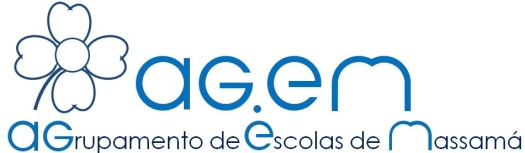 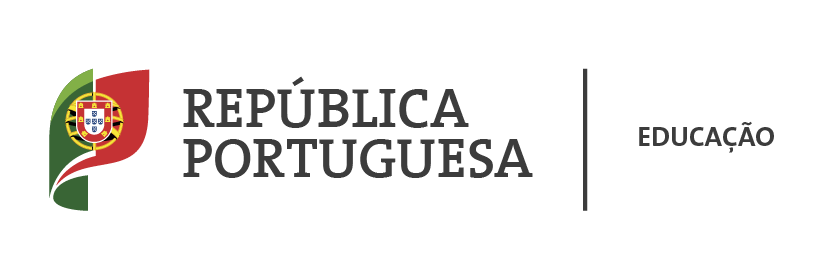 Planificação Anual – SínteseNotas:  1) As aulas destinadas à  Avaliação, em cada período, contemplam a realização de fichas formativas, testes sumativos e questões aula, respetiva correção, e a auto                    e   heteroavaliação. 2) As atividades laboratoriais estão contabilizadas em conjunto por período, independentemente do seu enquadramento na sequência da matéria.   3) Esta planificação pode sofrer alterações no número de aulas atribuídas aos conteúdos considerados mais importantes para a aquisição de conhecimentos fundamentais  para o futuro académico dos alunos, a nível de ensino superior. Assim, caso se justifique, no final do ano letivo não será abordada a 3ªUnidade.Disciplina: Química12º Ano de Escolaridade2017/2018TemasSubtemasAulas Previstas1º PeríodoI – Metais e ligas metálicasII – Combustíveis, energia e ambientePropriedades periódicas e caráter metálico.Estrutura e propriedades dos metaisDegradação dos metaisMetais, ambiente e vidaCombustíveis fósseis► Atividades Laboratoriais10410108Total do 1º Período (aulas de progressão + aulas de avaliação/correção)522º PeríodoII – Combustíveis, energia e ambienteLigação químicaEstado gasosoA energia dos combustíveis► Atividades Laboratoriais12128Total do 2º Período (aulas de progressão + aulas de avaliação/correção)403º PeríodoII – Combustíveis, energia e ambienteIII – Plástico, vidros e outros materiaisA energia dos combustíveis► Atividades Laboratoriais1812Total do 3º Período (aulas de progressão + aulas de avaliação/correção)32